The Ancient Order of Hibernians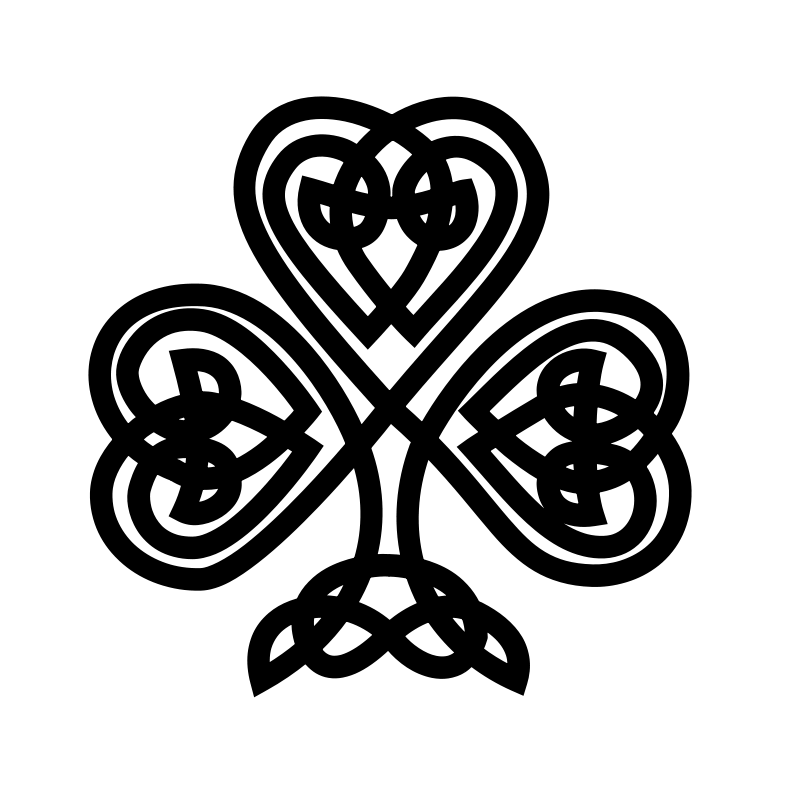 James A. Curran-Division One& The Ladies Ancient Order of HiberniansInvite the Public To The Annual  IRISH NIGHT IN !The DANIEL P. CURRAN Irish NightFEATURING ’S NOEL HENRY IRISH SHOW BANDSATURDAY FEBRUARY 24, 2018DOORS OPEN AT 6:00PM-DINNER AT 7:15PM THE WHEREHOUSE?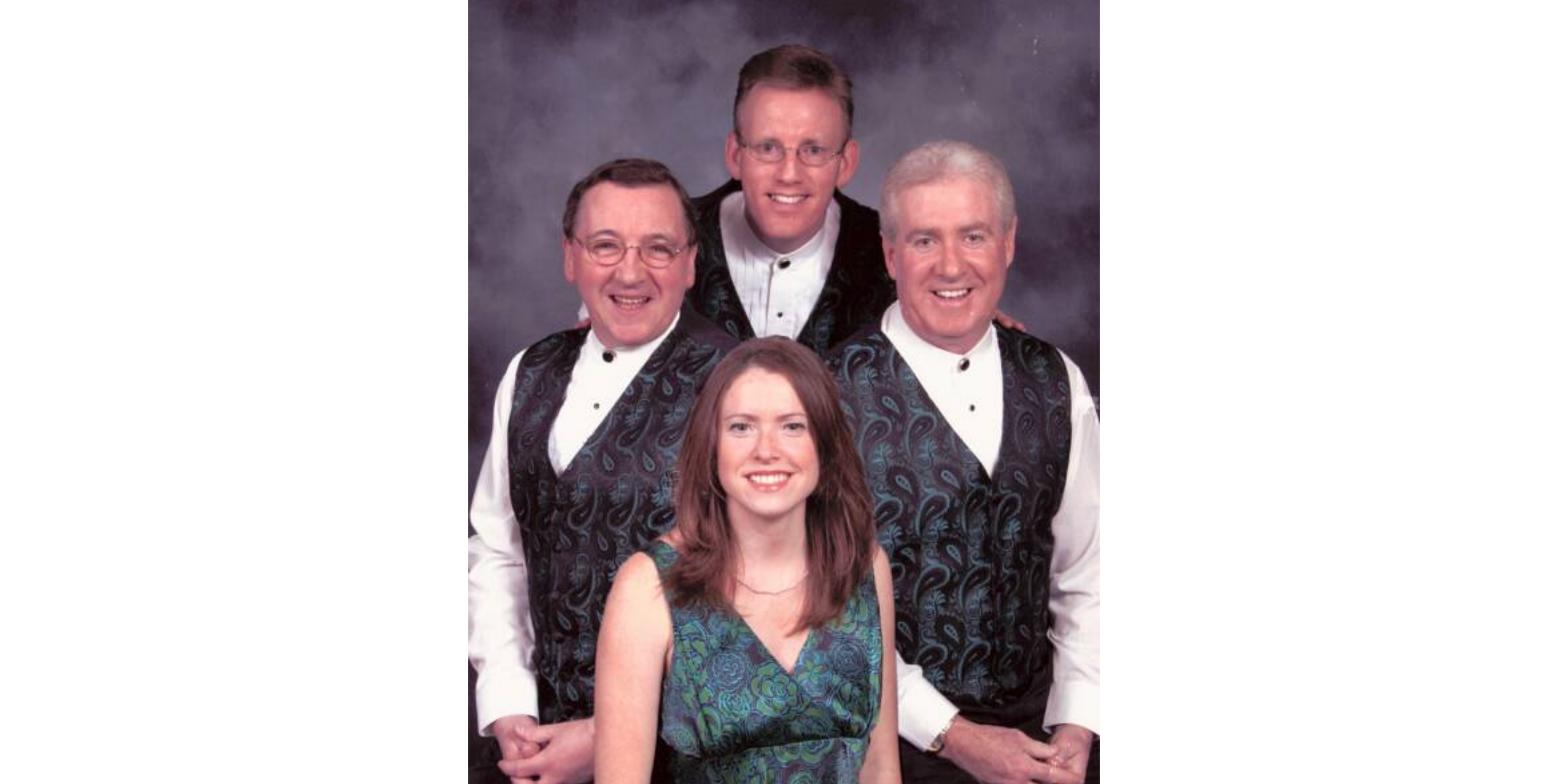 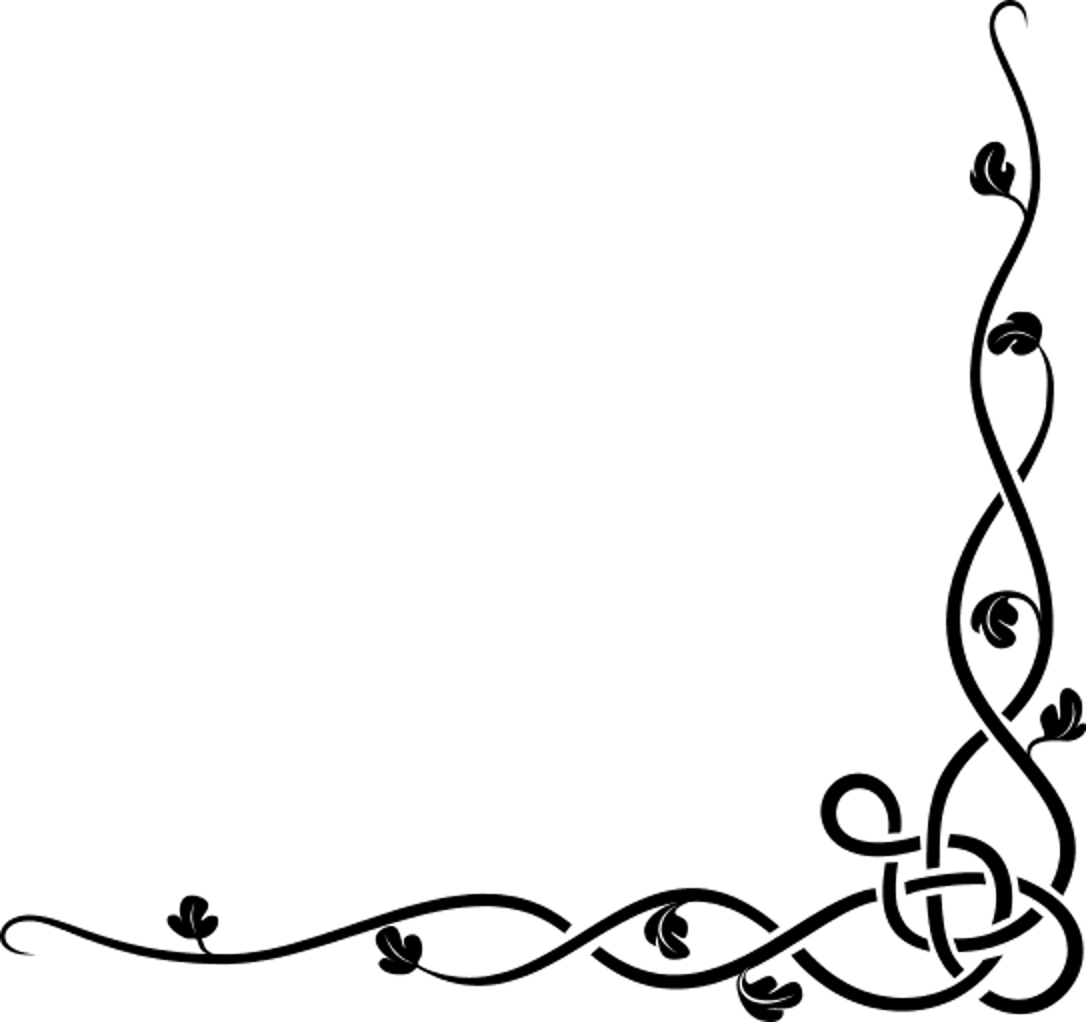 SERVING A TRADITIONAL CORNED BEEF AND CABBAGE DINNERSERVNG DANNY CURRAN’S FAMOUS CORNED RIBSADDITIONAL ENTERTAINMENT BY THE  OF IRISH DANCEPIPER MATT O’CONNOR OF THE  KILTIE BAND$30.00 PER PERSON ADVANCED RESERVATIONS REQUIREDTICKETS AND TABLE RESERVATIONS AVAILABLE UNTIL FEBRUARY 20, 2018CALL JOE O’CONNOR @ 413-627-7148Or Fran Hennessey @ 413-785-5687TICKETS ARE AVAILABLE  LINE AT:Eventbrite.com  Search: “ Irish Night In ”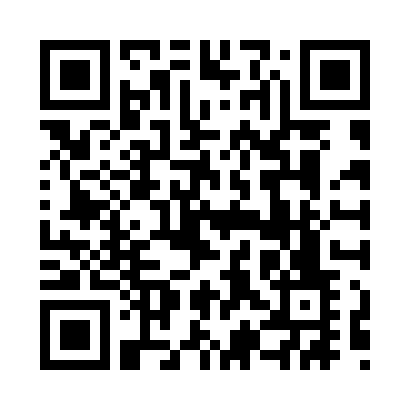 	TO BENEFIT THE MAURICE A. DONAHUE MEMORIAL SCHOLARSHIP-DONATIONS WELCOMED!‘TIS THE EVENT OF THE SEASON’          WWW.AOH-HOLYOKE.COM             